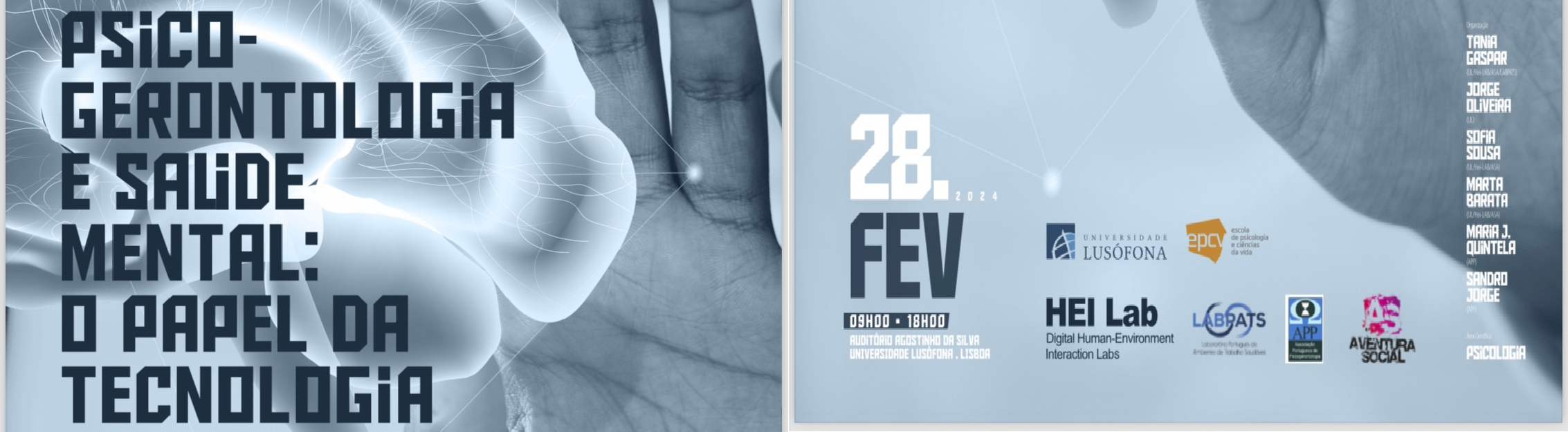 ENCONTRO PSICOGERONTOLOGIA E SAÚDE MENTAL: O PAPEL DA TECNOLOGIA28 de Fevereiro 9h30 – 17h | Lisboa9h30 Sessão de aberturaInês JongenelenDiretora da EPCV/Universidade Lusófona Maria João QuintelaPresidente Associação Portuguesa de Psicogerontologia Ana Clara SilvaDiretora Regional para as políticas públicas integradas e longevidade - Governo Regional da Madeira10h Saúde mental e tecnologia no processo de envelhecimentoModerador - Jorge Oliveira - Hei-lab/Universidade LusófonaÁrea tecnologia/saúdePatrícia Bet - Sociedade Brasileira Gerontecnologia Área EducaçãoAngélica Monteiro – Universidade do Porto Área investigaçãoMarta Barata & Sofia Sousa – Aventura Social Associação/ Universidade Lusófona Área intervenção comunitáriaAna Cerqueira, Fábio Guedes & Marta Raimundo- Aventura Social Associação/ ISAMB/Universidade de Lisboa Nuno Santos - Programa Memória Ativa Sénior – Junta de Freguesia de Benfica11h30 Pausa 12h ConferênciaHenrique Gil – Instituto Politécnico de Castelo Branco Moderador Sandro Jorge - Associação Portuguesa de Psicogerontologia/Universidade Aberta12h45 Almoço14h Conferência – Elisa Pedroli (IRCCS Instituto Auxológico Italiano – Milano) Moderador – Jorge Oliveira14h45 Apresentação e Discussão Estudo Literacia e E-Literacia em Saúde no processo de envelhecimentoTânia Gaspar – Laboratório Português de Ambientes de Trabalho Saudável/Universidade LusófonaCristina Vaz Almeida - Sociedade Portuguesa de Literacia em SaúdePedro Costa & Alexandre Tomás - Instituto Português de Proteção à Pessoa Idosa16h30 EncerramentoMiguel Arriaga – Divisão de Literacia, Saúde e Bem-estar / Direção-Geral da Saúde Sandro Jorge – Associação Portuguesa de Psicogerontologia/Universidade AbertaJorge Oliveira - Hei-lab/Universidade LusófonaInscrição aqui